TOREK, 1. 2. 2022SLJ – Mala pisana črka: aNa spodnji povezavi si oglej zapis male pisane črke a.https://nasaulica.si/datoteke/Prikaz_pisanja_crk/story_html5.htmlVzemi polovico belega lista papirja in črko a večkrat zapiši z barvicami.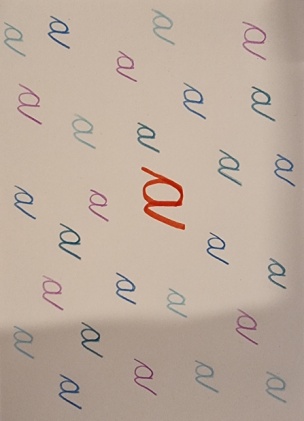 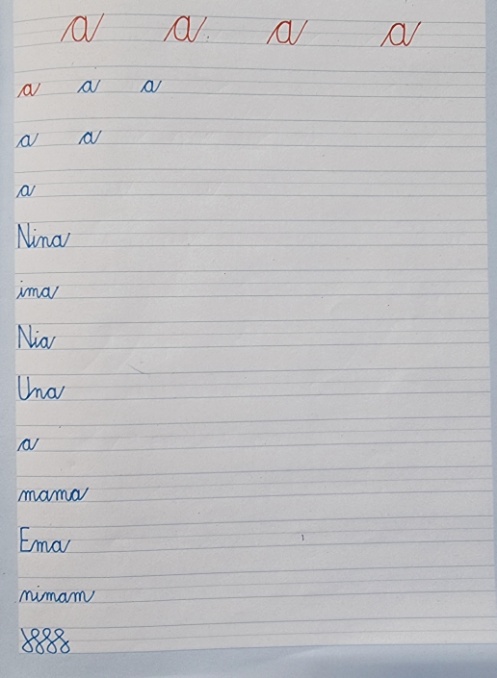 V zvezek Š (šolski) zapiši kot kaže slika (prosi odraslo osebo). Rdeče črke 3 krat prevleci z barvico. Počasi in natančno z nalivnikom zapiši vse črke in besede. Na koncu vaj je prostor za tvoj okrasek.ŠPO – Borilne igrePoglej pod dodatno gradivo in sledi navodilom.MAT – SimetrijaPoglej pod dodatno gradivo in sledi navodilom.GUM – Glasbila s tipkamiPoglej pod dodatno gradivo in sledi navodilom.